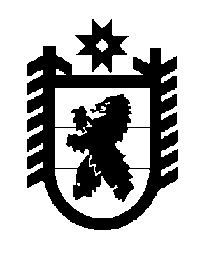 Российская Федерация Республика Карелия    ПРАВИТЕЛЬСТВО РЕСПУБЛИКИ КАРЕЛИЯРАСПОРЯЖЕНИЕот  26 апреля 2017 года № 218р-Пг. Петрозаводск В соответствии с планом мероприятий, направленных на популяризацию рабочих и инженерных профессий, утвержденным распоряжением Правительства Российской Федерации от 5 марта 2015 года № 366-р, протоколом заседания Организационного комитета по подготовке и проведению чемпионата России среди вальщиков леса «Лесоруб-2017»               от 15 марта 2017 года: 	1. Образовать рабочую группу по подготовке и проведению на территории Республики Карелия чемпионата России среди вальщиков леса «Лесоруб-2017» (далее – рабочая группа) в следующем составе:2. Организационное обеспечение деятельности рабочей группы возложить на Министерство экономического развития и промышленности Республики Карелия. Временно исполняющий обязанности
 Главы Республики Карелия                                                   А.О. ПарфенчиковЧепик А.Е.–Первый заместитель Главы Республики Карелия – Премьер-министр Правительства Республики Карелия, руководитель рабочей группыСавельев Ю.В.–заместитель Премьер-министра Правительства Республики Карелия, заместитель руководителя рабочей группы Чикалюк В.Ф.–Министр по природопользованию и экологии Республики Карелия, заместитель руководителя рабочей группы Петухов Р.А.–начальник управления Министерства экономиче-ского развития и промышленности Республики Карелия, секретарь рабочей группы Гнётов Н.А.–генеральный директор общества с ограниченной ответственностью «Еврофорум» (по согласованию) Игнатьева Т.П.–Руководитель Администрации Главы Республики Карелия Кирьянов Н.Я.–заместитель председателя Карельской региональной общественной организации «Союз лесопромыш-ленников и лесоэкспортеров Республики Карелия»  (по согласованию)Косарев Д.Б.–исполняющий обязанности заместителя главы администрации Петрозаводского городского            округа – председателя комитета администрации Петрозаводского городского округа (по согласо-ванию)Лесонен А.Н.– Министр культуры Республики Карелия Жирнель Е.В.–исполняющий обязанности Министра экономиче-ского развития и промышленности Республики Карелия. 